August 31, 2020
“Via e-mail only due to Emergency Order at M-2020-3019262”
	In Re:	P-2014-2459362(SEE ATTACHED LIST)Petition of Philadelphia Gas WorksFor Approval of Demand-Side Management Plan for 2016 through 2020Telephonic Prehearing Conference Notice	This is to inform you that a hearing by telephone on the above-captioned case will be held as follows:Type:		Call-In Telephonic PrehearingDate: 		Wednesday, September 9, 2020Time: 		10:00 A.M.Presiding:	Administrative Law Judge F. Joseph BradySuite 4063801 Market StreetPhiladelphia, PA  19107Telephone:  215.560.2105Fax:  215.560.3133At the above date and time, you must call into the hearing.  If you fail to do so, your case will be dismissed.  You will not be called by the Presiding Officer.To participate in the hearing, You must dial the toll-free number listed belowYou must enter a PIN number when instructed to do so, also listed belowYou must speak your name when promptedThe telephone system will connect you to the hearingToll-free Bridge Number:	877.874.1047PIN Number:			11738422If you have any witnesses you want to have present during the hearing, you must provide them with the telephone number and PIN number. 	
	Attention:  You may lose the case if you do not take part in this hearing and present facts on the issues raised.	If you have any hearing exhibits to which you will refer during the hearing, one (1) copy must be emailed to the Pam McNeal, Legal Assistant, at pmcneal@pa.gov and one (1) copy each must be sent to every other party.  All copies must be received at least five (5) business days before the hearing.	You must email the Legal Assistant with a copy of ANY document you file in this case.	If you intend to file exhibits, two (2) copies of all hearing exhibits to be presented into evidence must be submitted to the reporter.  An additional copy must be furnished to the Presiding Officer.  A copy must also be provided to each party of record.	Individuals representing themselves are not required to be represented by an attorney.  All others (corporation, partnership, association, trust or governmental agency or subdivision) must be represented by an attorney.  An attorney representing you should file a Notice of Appearance before the scheduled hearing date.	If you are a person with a disability, and you wish to attend the hearing, we may be able to make arrangements for your special needs.  If appropriate, we may be able to provide you with a telephonic hearing instead of an in-person hearing.  Please call the scheduling office at the Public Utility Commission at least five (5) business days prior to your hearing to submit your request.	If you require an interpreter to participate in the hearings, we will make every reasonable effort to have an interpreter present.  Please email the Legal Assistant at the Public Utility Commission at least ten (10) business days prior to your hearing to submit your request.AT&T Relay Service number for persons who are deaf or hearing-impaired:  1.800.654.5988The Public Utility Commission offers a free eFiling Subscription Service, which allows users to automatically receive an email notification whenever a document is added, removed, or changed on the PUC website regarding a specific case.  Instructions for subscribing to this service are on the PUC’s website at http://www.puc.pa.gov/Documentation/eFiling_Subscriptions.pdf. c:	ALJ Brady	Scheduler: C. Biggica	Calendar FileP-2014-2459362 - PETITION OF PHILADELPHIA GAS WORKS FOR APPROVAL 
OF DEMAND-SIDE MANAGEMENT PLAN FOR FY 2016-2020, AND PHILADELPHIA GAS WORKS UNIVERSAL SERVICE AND ENERGY CONSERVATION PLAN FOR 2014-2016, 52 PA. CODE § 62.4 – REQUEST FOR WAIVERSRevised 08/27/20DANIEL CLEARFIELD ESQUIREDEANNE M O’DELL ESQUIREECKERT SEAMANS CHERIN & 
MELLOT LLC213 MARKET STREET 8TH FLOORHARRISBURG PA  17101dclearfield@eckertseamans.comdodell@eckertseamans.comAccepts eServiceLAURA J ANTINUCCI ESQUIREDARRYL A LAWRENCE ESQUIREOFFICE OF CONSUMER ADVOCATE555 WALNUT STREET5TH FL FORUM PLACEHARRISBURG PA  17101-1923LAntinucci@paoca.orgDlawrence@paoca.orgAccepts eServiceSHARON E WEBB ESQUIRE*OFFICE OF SMALL BUSINESS ADVOCATEFORUM PLACE555 WALNUT STREETFIRST FLOORHARRISBURG PA 17101-1923swebb@pa.gov“Via e-mail only due to Emergency Order at M-2020-3019262”
CARRIE B WRIGHT ESQUIREGINA L MILLER ESQUIREBUREAU OF INVESTIGATION & ENFORCEMENTPENNSYLVANIA PUBLIC UTILITY COMMISSIONPO BOX 3265HARRISBURG PA  17105-3265carwright@pa.govginmiller@pa.govAccepts eServiceJOSEPH OTIS MINOTT ESQUIREERNEST LOGAN WELDE ESQUIRECLEAN AIR COUNCIL135 S 19TH STREETSUITE 300PHILADELPHIA PA  19103joe_minott@cleanair.orglwelde@cleanair.orgAccepts eServiceCHARIS MINCAVAGE ESQUIREADEOLU A BAKARE ESQUIREMCNEES WALLACE & NURICKPO BOX 1166100 PINE STREETHARRISBURG PA  17108-1166Counsel for Philadelphia Industrial and Commercial Gas Users Groupcmincavage@mwn.comabakare@mwn.comAccepts eServiceELIZABETH R MARX ESQUIREJOLINE PRICE ESQUIRE*PENNSYLVANIA UTILITY LAW PROJECT118 LOCUST STREETHARRISBURG PA  17101Counsel for the Coalition for Affordable Utility Services and Energy Efficiency in Pennsylvaniapulp@palegalaid.net
“Via e-mail only due to Emergency Order at
 M-2020-3019262”
Accepts eServiceJOSIE B H PICKENS ESQUIREROBERT W BALLENGER ESQUIRECOMMUNITY LEGAL SERVICES OF PHILADELPHIA1424 CHESTNUT STREETPHILADELPHIA PA  19102-2505jpickens@clsphila.orgrballenger@clsphila.orgAccepts eService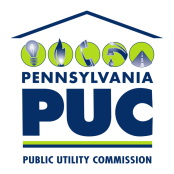 COMMONWEALTH OF PENNSYLVANIA PUBLIC UTILITY COMMISSIONOffice of Administrative Law JudgeP.O. IN REPLY PLEASE REFER TO OUR FILE